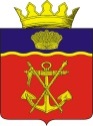 АДМИНИСТРАЦИЯКАЛАЧЁВСКОГО  МУНИЦИПАЛЬНОГО РАЙОНА              ВОЛГОГРАДСКОЙ ОБЛАСТИПОСТАНОВЛЕНИЕот  02.08. 2021г.                                                          №  917О внесении изменений в постановление администрации Калачевского муниципального района Волгоградской области от 08.02.2021 г. № 47 «О  создании территориальнойпсихолого-медико-педагогической комиссииКалачевского муниципального района Волгоградской области»В соответствии с  письмом администрации ГБССУ СО ГВПИ  «Калачевский психоневрологический интернат» от 27.07.2021 года № 08-1537  администрация Калачевского муниципального района Волгоградской областип о с т а н о в л я е т:1. В постановление администрации Калачевского муниципального района от 08.02.2021г. № 47  «О создании территориальной психолого-медико-педагогической комиссии Калачевского муниципального района Волгоградской области»   (далее постановление)  внести следующие изменения:- Приложение № 8 постановления дополнить  п. 6 следующего содержания:2. Настоящее постановление подлежит официальному опубликованию.3. Контроль исполнения настоящего постановления возложить на заместителя Главы  Калачевского муниципального района  А.Н.Прохорова.Глава  Калачевского муниципального района			                                  С.А.Тюрин	    № п/пМесто проведенияДата проведенияВремя проведения6ГБССУ СО ГВПИ  «Калачевский психоневрологический интернат»13 августа2021 года (внеочередное выездное)9:00 часов